ΕΝΤΥΠΟ ΟΙΚΟΝΟΜΙΚΗΣ ΠΡΟΣΦΟΡΑΣΟΙΚΟΝΟΜΙΚΗ ΠΡΟΣΦΟΡΑΓια τον ηλεκτρονικό διαγωνισμό άνω των ορίων με ανοικτές διαδικασίες, σφραγισμένες προφορές και κριτήριο ανάθεσης την πλέον συμφέρουσα από  οικονομικής άποψης προσφορά βάσει τιμής για την«ΠΡΟΜΗΘΕΙΑ, ΕΓΚΑΤΑΣΤΑΣΗ ΚΑΙ ΘΕΣΗ ΣΕ ΛΕΙΤΟΥΡΓΙΑ ΦΩΤΟΒΟΛΤΑΙΚΟΥ ΣΤΑΘΜΟΥ ΣΤΗΝ ΕΕΛ ΧΑΝΙΩΝ»,εκτιμώμενης	αξίας	401.500,00€	πλέον	ΦΠΑ	96.360,00€	ήτοι	συνολικό	ποσό	497.860,00€ συμπεριλαμβανομένου ΦΠΑ, υποβάλλουμε την ακόλουθη οικονομική προσφορά:ΗΜΕΡΟΜΗΝΙΑΟ ΟΙΚΟΝΟΜΙΚΟΣ ΦΟΡΕΑΣ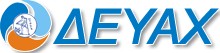 ΔΗΜΟΤΙΚΗ ΕΠΙΧΕΙΡΗΣΗ ΥΔΡΕΥΣΗΣ ΑΠΟΧΕΤΕΥΣΗΣ ΧΑΝΙΩΝΕΡΓΟ:ΥΠΟΔΟΜΕΣ ΔΙΚΤΥΩΝΑΠΟΧΕΤΕΥΣΗΣ Δ.Ε. ΑΚΡΩΤΗΡΙΟΥ, ΕΚΣΥΓΧΡΟΝΙΣΜΟΣ ΕΞΟΠΛΙΣΜΟΥ ΕΕΛ ΧΑΝΙΩΝ ΚΑΙ ΕΓΚΑΤΑΣΤΑΣΗΦΩΤΟΒΟΛΤΑΙΚΟΥ ΣΤΑΘΜΟΥ ΣΤΗΝ ΕΕΛ ΧΑΝΙΩΝΣΥΜΒΑΣΗ:ΠΡΟΜΗΘΕΙΑ, ΕΓΚΑΤΑΣΤΑΣΗ ΚΑΙ ΘΕΣΗ ΣΕ ΛΕΙΤΟΥΡΓΙΑ ΦΩΤΟΒΟΛΤΑΙΚΟΥ ΣΤΑΘΜΟΥ ΣΤΗΝΕΕΛ ΧΑΝΙΩΝΟΙΚΟΝΟΜΙΚΗ ΠΡΟΣΦΟΡΑΦ/Β ΣΤΑΘΜΟΥ ΣΤΗΝ ΕΓΚΑΤΑΣΤΑΣΗ ΕΠΕΞΕΡΓΑΣΙΑΣ ΛΥΜΑΤΩΝ ΤΗΣ Δ.Ε.Υ.Α.Χ.ΟΙΚΟΝΟΜΙΚΗ ΠΡΟΣΦΟΡΑΦ/Β ΣΤΑΘΜΟΥ ΣΤΗΝ ΕΓΚΑΤΑΣΤΑΣΗ ΕΠΕΞΕΡΓΑΣΙΑΣ ΛΥΜΑΤΩΝ ΤΗΣ Δ.Ε.Υ.Α.Χ.ΟΙΚΟΝΟΜΙΚΗ ΠΡΟΣΦΟΡΑΦ/Β ΣΤΑΘΜΟΥ ΣΤΗΝ ΕΓΚΑΤΑΣΤΑΣΗ ΕΠΕΞΕΡΓΑΣΙΑΣ ΛΥΜΑΤΩΝ ΤΗΣ Δ.Ε.Υ.Α.Χ.ΟΙΚΟΝΟΜΙΚΗ ΠΡΟΣΦΟΡΑΦ/Β ΣΤΑΘΜΟΥ ΣΤΗΝ ΕΓΚΑΤΑΣΤΑΣΗ ΕΠΕΞΕΡΓΑΣΙΑΣ ΛΥΜΑΤΩΝ ΤΗΣ Δ.Ε.Υ.Α.Χ.ΟΙΚΟΝΟΜΙΚΗ ΠΡΟΣΦΟΡΑΦ/Β ΣΤΑΘΜΟΥ ΣΤΗΝ ΕΓΚΑΤΑΣΤΑΣΗ ΕΠΕΞΕΡΓΑΣΙΑΣ ΛΥΜΑΤΩΝ ΤΗΣ Δ.Ε.Υ.Α.Χ.ΟΙΚΟΝΟΜΙΚΗ ΠΡΟΣΦΟΡΑΦ/Β ΣΤΑΘΜΟΥ ΣΤΗΝ ΕΓΚΑΤΑΣΤΑΣΗ ΕΠΕΞΕΡΓΑΣΙΑΣ ΛΥΜΑΤΩΝ ΤΗΣ Δ.Ε.Υ.Α.Χ.Α/ΑΕΙΔΟΣ ΠΡΟΣΜΟΝΑΔΑ ΜΕΤΡΗΣΗΣΠΟΣΟΤΗΤΑΤΙΜΗ ΜΟΝΑΔΟΣσε ΕΥΡΩ (χωρίς ΦΠΑ)ΣΥΝΟΛΟ σεΕΥΡΩ (χωρίς ΦΠΑ)1Φ/Β ΠΛΑΙΣΙΑkW3002Βάσεις στήριξης Φ/Β πλαισίων μετά της θεμελίωσής τουςkW3003Μετατροπείς	τάσης (inverter) DC/AC - πίνακες ζεύξης & ελέγχου DC - πίνακες ζεύξης και ελέγχου AC χαμηλής τάσηςkw3004Δίκτυο Διανομής Συνεχούς Ρεύματος (DC)κατ’ αποκοπή15Δίκτυο	Διανομής ΕναλλασσόμενουΡεύματος Χαμηλής Τάσης(AC)κατ’ αποκοπή16Οικίσκοςπροκατασκευασμένος - Υποσταθμός Ανύψωσης Τάσης 0,4/20kV έως 630kVAτεμ17Δίκτυο	Διανομής Εναλλασσόμενου ρεύματος Μέσης Τάσης (AC)κατ’ αποκοπή18Σύστημα	Γείωσης	και ΑντικεραυνικήςΠροστασίαςκατ’ αποκοπή19Περιφερειακός Εξοπλισμός (Περίφραξη,CCTV,	εξοπλισμόςκατ’ αποκοπή110Εξοπλισμός	ασθενώνρευμάτων	καιεπικοινωνιώνκατ’ αποκοπή111Σύστημαπαρακολούθησης,μετρήσεων και ελέγχου - εξοπλισμός σύνδεσης με ΔΕΔΔΗΕ και λειτουργίας net meteringκατ’ αποκοπή1ΣΥΝΟΛΟ (ΧΩΡΙΣ ΦΠΑ)ΣΥΝΟΛΟ (ΧΩΡΙΣ ΦΠΑ)ΣΥΝΟΛΟ (ΧΩΡΙΣ ΦΠΑ)ΣΥΝΟΛΟ (ΧΩΡΙΣ ΦΠΑ)ΦΠΑ (24%)ΦΠΑ (24%)ΦΠΑ (24%)ΦΠΑ (24%)ΣΥΝΟΛΟ ΜΕ ΦΠΑΣΥΝΟΛΟ ΜΕ ΦΠΑΣΥΝΟΛΟ ΜΕ ΦΠΑΣΥΝΟΛΟ ΜΕ ΦΠΑ